БОЙОРОК                                  №48                    РАСПОРЯЖЕНИЕ20 август 2019 й                         	20 августа  2019 г    Выезжаю 20 августа  2019  года  в  с.Бакалы    (военкомат).Глава сельского поселения:                                                    Г.С.Гарифуллина БашKортостан  Республикаһы          Шаран районы  Муниципал районыныңТүбәнге Ташлы  ауыл Советы ауылбиләмәһе хакимиәте башлыгы          Түбән Ташлы ауылы, тел.(34769) 2-51-49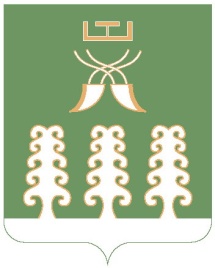 Глава сельского поселенияНижнеташлинский сельсоветМуниципального района Шаранский район Республики Башкортостанс. Нижние Ташлы, тел.(34769) 2-51-49